  ASSOCIATION OF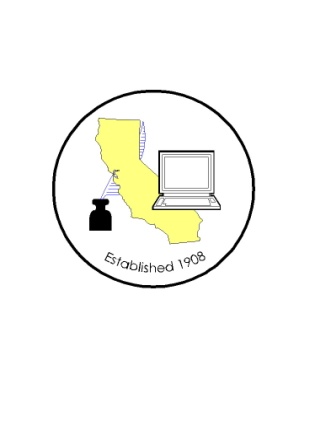 CLERKS AND ELECTION OFFICIALSJuly 9, 2012TO:	CACEO Members, Guests, Legislative CommitteeFROM:	Deborah Seiler and Jill LaVine, Co-ChairsSUBJECT:	CACEO LEGISLATIVE COMMITTEE MEETINGDATE:	TUESDAY, July 17, 2012TIME:	1:00 p.m. – 3:00 p.m.LOCATION:		Sheraton San Diego Hotel and Marina (Catalina Room)			Annual ConferenceAGENDA1:00 pm		Welcome and IntroductionsApproval of April 20, 2012 minutesUpdating NVRA – presentation of SB 35 by Lori Shellenberger, Civic Engagement Attorney, ACLUDiscussion of Bills				AB 867 Swanson, am. 6/26 			AB 1436 Feuer, am. 6/18AB 1805 Huffman, am. 7/6 AB 1814 Eng, am. 5/25AB 1851 Allen, am. 4/24			AB 1929 Gorell, am 6/28AB 2058 Pan, am. 5/17 AB 2080 Gordon, am. 6/26AB 2452 Ammiano, am. 5/8 (enrolled)	SB 1233 Padilla, am. 6/11		SB 1272 Kehoe, am. 6/27SB 1275 Lieu, am. 4/24